Form 0     PRELIMINARY ENTRYPlease return this form before 1 December 2021to Organizing Committee: info@mixedagetrophy.ch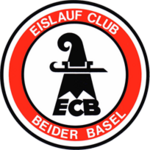 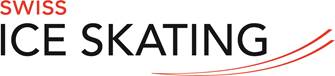 ISU MemberNumber of participating teamsTeam Leader (contact person)AddressPhoneE-mailTeam name (if already selected)Team name (if already selected)Team name (if already selected)Team name (if already selected)Date Signature 